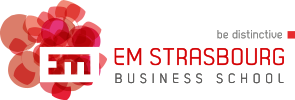 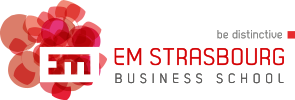 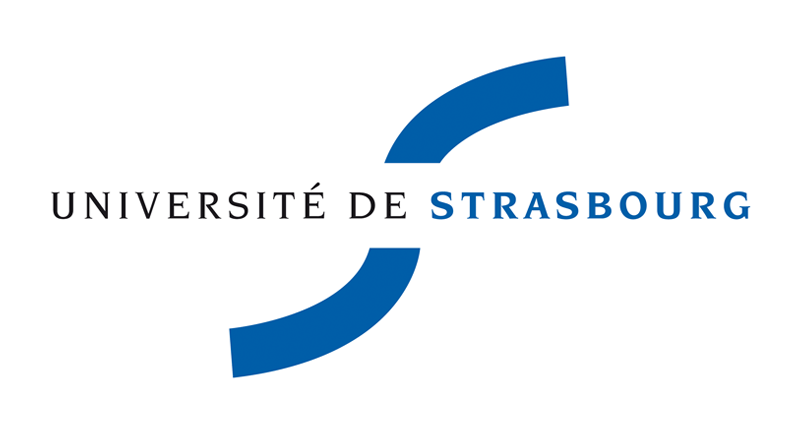 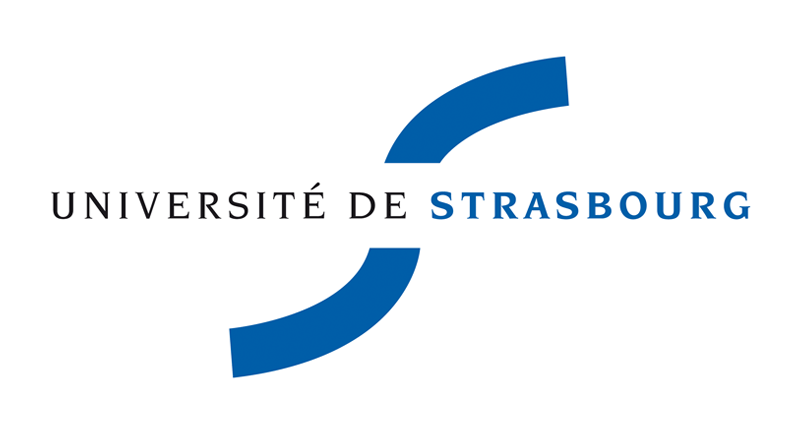 Accord en vue de la prise en charge financièrede l’abonnement à la base de données en ligne AmadeusENTREle Service Commun de la Documentation de l’Université de Strasbourgsis 2 rue Blaise Pascal, CS 41037, 67070 STRASBOURG Cedexreprésenté par sa Directrice Madame Dominique Wolf, ci-après désigné le SCDET l’Ecole de Management Strasbourgsis 61 avenue de la Forêt-Noire, 67085 STRASBOURG Cedexreprésenté par sa Directrice Générale Madame Isabelle Barth, ci-après désigné l’EM StrasbourgArticle 1 :Le SCD met à la disposition de l’EM Strasbourg un accès la base de données en ligne Amadeus fournie par le bureau Van Dijk. Il assure la gestion de l’abonnement et s’acquitte des factures correspondantes. Article 2 : L’EM Strasbourg s’engage à prendre en charge le montant de l’abonnement annuel à Amadeus souscrit pour les étudiants et enseignants-chercheurs de l’EM, du LARGE (Laboratoire de Recherche en Gestion et Economie) et de l’équipe d’accueil HuManiS (Hommes et Management en société).Article 3 : Le montant de l’abonnement 2015 à Amadeus s’élève à xxx € TTC. L’EM rembourse le montant de cet abonnement au SCD par virement interne (inter UB).Article 4 : Le contrat conclu entre l’Université de Strasbourg - SCD et le bureau Van Dijk étant renouvelable par tacite reconduction, sauf dénonciation trois mois avant sa date anniversaire, l’EM Strasbourg s’engage à faire part au SCD avant le 15 septembre 2015 de son souhait de maintenir, modifier ou supprimer l’abonnement à Amadeus pour l’année 2016, en fonction du devis établi par l’éditeur qui sera transmis à l’EM Strasbourg par le SCD.Fait en deux exemplaires à Strasbourg, le 18 mars 2015Pour l’EM Strasbourg							Pour le SCDLa Directrice								La DirectriceIsabelle Barth								Dominique Wolf	